省直及各市报名点发证单位地址及联系方式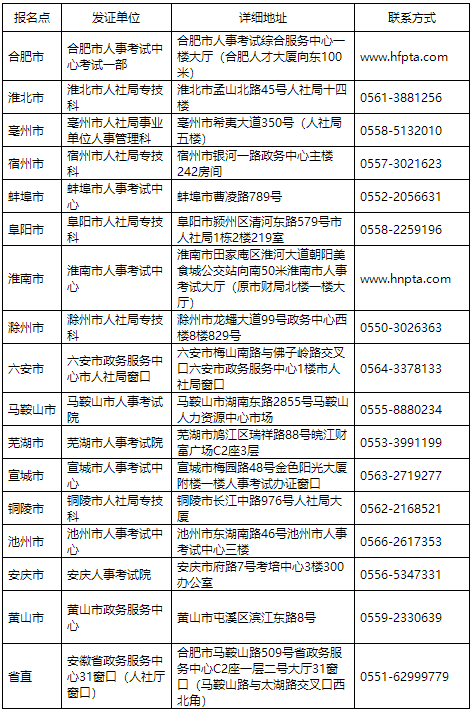 